Avreise: Fevang grendehus, fredag kl: 17.30.Hjemreise: Merkedammen, søndag kl: 13.00.Pris: kr 0,-Påmelding: Til troppsleder innen torsdag kl: 21.00.Info: Det er fremdeles masse snø!!! Vi tar derfor en tur til Merkedammen. Vi skal være ute hele helga, så kle dere etter været! Overnatting i gapahuk. Alle må ha ski! Ingen ski, ingen tur. Har man ikke ski, så kan man prøve å få låne av noen. Det er ikke mobildekning dit vi skal, så mobilen kan ligge hjemme.Ta med:- Ski, staver og skismøring.- Sovepose, liggeunderlag.- Toalettsaker + håndkle.- Tallerken, kopp, bestikk, drikkeflaske, termos.- Kniv, lommelykt.- Undertøy, ullsokker.- Ullstillongs/ulltrøye, tykk ullgenser.- Vindtett bukse og jakke, regntøy.- Lue, skjerf/hals, votter.- Varme støvler.- Plastposer, dopapir.- Primus (de som har).- Mat til 5 måltider (2 varme), vi lager bål og har tilgang på vann.Lurer dere på noe ring: Troppsleder Kai Ingebrigtsen på tlf 95 28 35 20Hjemmeside: http://fevang.speidergruppe.org/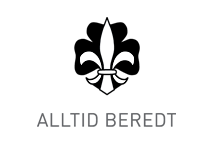 TROPPSTURMerkedammen 08-10. marsSkitur